PROCEDIMENTOS PARA REALIZAÇÃO DE ESTÁGIO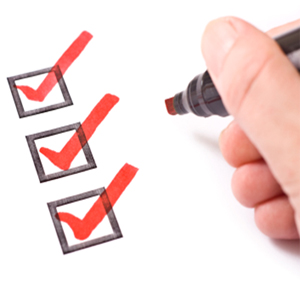 Verificar se a empresa possui convênio com o IFRJ, caso não tenha, a CoIEE entrará em contato com o responsável da empresa para que sejam assinadas as minutas com o objetivo de regular as relações entre a empresa/instituição e o IFRJ. Ficha cadastral: nesta ficha o aluno insere sua foto 3x4, seus dados de identificação e do estágio.Formulário de liberação de estágio: formulário preenchido pelo aluno no ato da entrega do termo de compromisso, a ele é anexado o plano de atividades.Plano de atividades: documento gerado pela empresa em que o aluno irá estagiar. Nele devem estar descritas as atividades a serem realizadas durante o estágio, que serão analisadas pelo coordenador do curso, podendo ele aprovar ou não o estágio.Termo de compromisso: termo assinado pelo aluno, pela empresa/instituição de ensino e IFRJ, onde constam os dados do estágio, horários (não ultrapassando as seis horas diárias), valor da bolsa e obrigações das partes.Definições e tipos de estágioEstágio é ato educativo escolar supervisionado, desenvolvido no ambiente de trabalho, que visa à preparação para o trabalho produtivo de educandos que estejam freqüentando o ensino regular em instituições de educação superior, de educação profissional, de ensino médio, da educação especial e dos anos finais do ensino fundamental, na modalidade profissional da educação de jovens e adultos. O estágio pode ser obrigatório e não-obrigatório:Estágio Obrigatório: É uma atividade prevista no projeto pedagógico do curso para aprovação e obtenção do diploma (§1° do art. 2° da lei n° 11.788/2008).Estágio Não-obrigatório: É uma atividade opcional acrescida à carga horária regular e obrigatória (§2° do art. 2° da lei n° 11.788/2008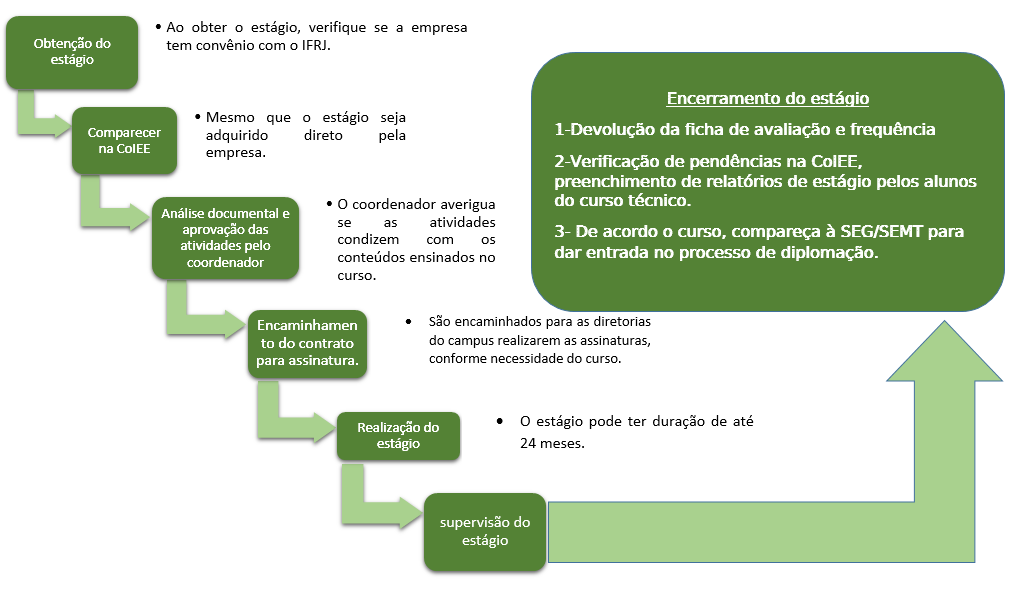 ]CURSOSDuração estágio/ Carga HoráriaInício do Estágio ObrigatórioTécnico em Química24 meses / 480 horas7° períodoTécnico em Controle Ambiental24 meses / 480 horas7° períodoTécnico em Manutenção e Suporte em Informática24 meses / 480 horas4° períodoBacharelado em Produção Cultural324 horas5° períodoBacharelado em Química324 horas5° períodoTecnologia da Gestão da Prod. IndustrialAté 24 mesesEstágio não-obrigatórioLicenciatura em Química108 Horas por disciplina de estágio5° períodoLicenciatura em Matemática108 Horas por disciplina de estágio5°períodoLicenciatura em Física108 Horas por disciplina de estágio5° período